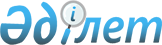 О внесении изменений в постановление акимата Акмолинской области от 3 марта 2005 года N А-4/65 "Об организации движения 
транспортных средств в период весеннего паводка на автодорогах местной сети"
					
			Утративший силу
			
			
		
					Постановление Акимата Акмолинской области от 28 марта 2006 года N А-3/112. Зарегистрировано Департаментом юстиции Акмолинской области 5 апреля 2006 года N 3184. Утратило силу постановлением акимата Акмолинской области от 2 апреля 2009 года № А-4/164

      Сноска. Утратило силу постановлением акимата Акмолинской области от 2 апреля 2009 года № А-4/164.

      В соответствии с Законами Республики Казахстан " О местном государственном управлении в Республике Казахстан", " Об автомобильных дорогах" акимат области ПОСТАНОВЛЯЕТ: 

      1. Внести в  постановление акимата Акмолинской области "Об организации движения транспортных средств в период весеннего паводка на автодорогах местной сети" от 3 марта 2005 года N А-4/65 (зарегистрированное в департаменте юстиции Акмолинской области  

11 марта 2005 года N 3065 опубликованное в газете "Акмолинская правда" N 33 (17506) от 19 марта 2005 года) следующие изменения: 

      в пункте 1 слова "2005 года" заменить словом "ежегодно". 

      2. Контроль за исполнением настоящего постановления возложить на заместителя акима области Нургалиева А.К.        И.о. Акима области 
					© 2012. РГП на ПХВ «Институт законодательства и правовой информации Республики Казахстан» Министерства юстиции Республики Казахстан
				